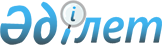 О внесении изменения в постановление акимата Акмолинской области от 27 мая 2011 года № А-5/190 "Об установлении размера и границ охранной зоны, вида режима и порядка природопользования на территории охранной зоны Государственного национального природного парка "Кокшетау" в Акмолинской области"Постановление акимата Акмолинской области от 3 июля 2012 года № А-8/337. Зарегистрировано Департаментом юстиции Акмолинской области 3 августа 2012 года № 3435      Примечание РЦПИ:

      В тексте сохранена авторская орфография и пунктуация.



      В соответствии с Законом Республики Казахстан от 7 июля 2006 года «Об особо охраняемых природных территориях» акимат области ПОСТАНОВЛЯЕТ:



      1. Внести в постановление акимата Акмолинской области «Об установлении размера и границ охранной зоны, вида режима и порядка природопользования на территории охранной зоны Государственного национального природного парка «Кокшетау» в Акмолинской области» от 27 мая 2011 года № А-5/190 (зарегистрировано в Реестре государственной регистрации нормативных правовых актов № 3393, опубликовано 16 июля 2011 года в газетах «Арка Ажары» и «Акмолинская правда») следующее изменение:



      пункт 2 изложить в новой редакции:



      «2. Установить на территории охранной зоны Государственного национального природного парка «Кокшетау» в Акмолинской области регулируемый режим хозяйственной деятельности в соответствии со статьей 48 Закона Республики Казахстан от 7 июля 2006 года «Об особо охраняемых природных территориях.».



      2. Настоящее постановление вступает в силу со дня государственной регистрации в Департаменте юстиции Акмолинской области и вводится в действие со дня официального опубликования.      Аким области                               К.Кожамжаров
					© 2012. РГП на ПХВ «Институт законодательства и правовой информации Республики Казахстан» Министерства юстиции Республики Казахстан
				